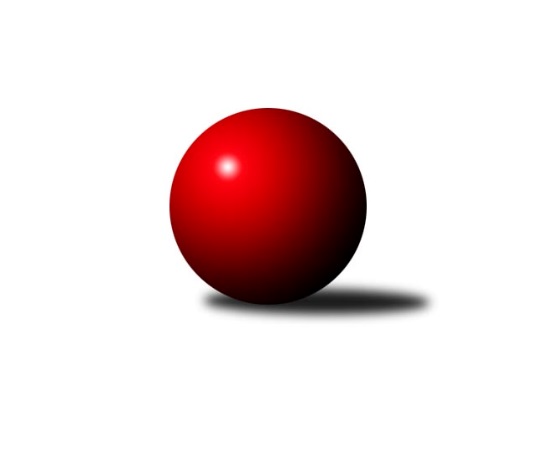 Č.9Ročník 2023/2024	18.11.2023Nejlepšího výkonu v tomto kole: 3427 dosáhlo družstvo: KK Orel Telnice3. KLM D 2023/2024Výsledky 9. kolaSouhrnný přehled výsledků:SK Baník Ratíškovice A	- TJ Loko České Budějovice 	1:7	3223:3259	12.0:12.0	5.11.TJ Start Jihlava 	- KK Jihlava B	5:3	3239:3158	13.0:11.0	18.11.TJ Sokol Husovice B	- TJ Sokol Vracov	1:7	3237:3370	8.0:16.0	18.11.KK Slavoj Žirovnice 	- Vltavan Loučovice	5:3	3314:3289	13.0:11.0	18.11.TJ Sokol Slavonice	- TJ Centropen Dačice B	3:5	3248:3315	9.5:14.5	18.11.TJ Sokol Mistřín 	- KK Orel Telnice	0:8	3237:3427	6.5:17.5	18.11.Tabulka družstev:	1.	KK Jihlava B	9	7	1	1	50.0 : 22.0 	124.0 : 92.0 	 3364	15	2.	TJ Sokol Slavonice	9	6	0	3	44.0 : 28.0 	115.0 : 101.0 	 3276	12	3.	TJ Centropen Dačice B	9	4	3	2	43.0 : 29.0 	125.5 : 90.5 	 3320	11	4.	TJ Sokol Mistřín	9	4	2	3	39.5 : 32.5 	108.0 : 108.0 	 3329	10	5.	KK Orel Telnice	9	5	0	4	38.0 : 34.0 	101.5 : 114.5 	 3251	10	6.	TJ Loko České Budějovice	9	5	0	4	37.0 : 35.0 	106.0 : 110.0 	 3214	10	7.	TJ Start Jihlava	9	4	2	3	36.5 : 35.5 	117.0 : 99.0 	 3290	10	8.	SK Baník Ratíškovice A	9	4	1	4	37.0 : 35.0 	110.0 : 106.0 	 3289	9	9.	TJ Sokol Vracov	9	3	2	4	35.0 : 37.0 	109.5 : 106.5 	 3294	8	10.	KK Slavoj Žirovnice	9	2	1	6	29.0 : 43.0 	101.0 : 115.0 	 3238	5	11.	Vltavan Loučovice	9	2	0	7	23.0 : 49.0 	97.0 : 119.0 	 3225	4	12.	TJ Sokol Husovice B	9	2	0	7	20.0 : 52.0 	81.5 : 134.5 	 3182	4Podrobné výsledky kola:	 SK Baník Ratíškovice A	3223	1:7	3259	TJ Loko České Budějovice 	Dennis Urc	132 	 140 	 145 	118	535 	 2:2 	 553 	 134	127 	 143	149	Martin Voltr	Tomáš Koplík ml.	150 	 137 	 131 	123	541 	 1:3 	 528 	 113	143 	 139	133	Tomáš Reban	Kamil Ševela	147 	 135 	 133 	132	547 	 2:2 	 574 	 139	163 	 130	142	Jan Sýkora	Vojtěch Toman	136 	 135 	 139 	132	542 	 4:0 	 493 	 121	118 	 129	125	Tomáš Zetek	Viktor Výleta *1	116 	 115 	 139 	146	516 	 2:2 	 539 	 154	130 	 125	130	Jiří Bláha	Jaroslav Šerák	149 	 144 	 116 	133	542 	 1:3 	 572 	 140	149 	 146	137	Lukáš Klojdarozhodčí: Michal Zdražilstřídání: *1 od 61. hodu Dominik SchüllerNejlepší výkon utkání: 574 - Jan Sýkora	 TJ Start Jihlava 	3239	5:3	3158	KK Jihlava B	Petr Votava	134 	 127 	 151 	146	558 	 3:1 	 518 	 133	136 	 111	138	Martin Čopák	Jiří Vlach	152 	 143 	 143 	122	560 	 3:1 	 503 	 111	125 	 139	128	Jaroslav Matějka	Martin Votava	119 	 117 	 130 	134	500 	 1:3 	 522 	 137	130 	 118	137	Jakub Čopák	Sebastián Zavřel	120 	 130 	 130 	153	533 	 3:1 	 500 	 124	124 	 123	129	Lukáš Novák	Roman Doležal	144 	 139 	 135 	131	549 	 1:3 	 562 	 147	138 	 136	141	Stanislav Partl	Petr Hlaváček	140 	 144 	 130 	125	539 	 2:2 	 553 	 130	129 	 137	157	Matyáš Stránskýrozhodčí: Tomáš FürstNejlepší výkon utkání: 562 - Stanislav Partl	 TJ Sokol Husovice B	3237	1:7	3370	TJ Sokol Vracov	Tomáš Válka	129 	 155 	 141 	130	555 	 1:3 	 561 	 154	123 	 144	140	Tomáš Kordula	Vojtěch Stárek	145 	 130 	 136 	127	538 	 1:3 	 585 	 133	153 	 151	148	Pavel Polanský ml.	Jakub Hnát	140 	 140 	 122 	138	540 	 1:3 	 570 	 143	139 	 143	145	Tomáš Gaspar	Igor Sedlák	128 	 131 	 124 	153	536 	 0:4 	 599 	 136	139 	 163	161	Martin Bílek	Jiří Radil	129 	 122 	 142 	148	541 	 4:0 	 477 	 123	115 	 119	120	Vítězslav Nejedlík *1	Radim Meluzín	155 	 127 	 121 	124	527 	 1:3 	 578 	 149	151 	 135	143	Petr Polanskýrozhodčí: Tomáš Žižlavskýstřídání: *1 od 61. hodu Jaroslav HarcaNejlepší výkon utkání: 599 - Martin Bílek	 KK Slavoj Žirovnice 	3314	5:3	3289	Vltavan Loučovice	Patrik Solař	131 	 151 	 148 	132	562 	 4:0 	 498 	 112	142 	 129	115	Miroslav Šuba	Pavel Ryšavý	141 	 137 	 148 	123	549 	 3:1 	 518 	 128	132 	 119	139	Radek Šlouf	David Švéda	120 	 130 	 128 	145	523 	 1:3 	 555 	 140	131 	 163	121	Libor Dušek	Tomáš Váňa	152 	 163 	 118 	145	578 	 2:2 	 607 	 142	147 	 157	161	Tomáš Suchánek	Zdeněk Januška	125 	 121 	 133 	146	525 	 0:4 	 576 	 133	126 	 170	147	Josef Gondek	Libor Kočovský	162 	 134 	 145 	136	577 	 3:1 	 535 	 138	137 	 131	129	Jaroslav Suchánekrozhodčí: Bašta DanielNejlepší výkon utkání: 607 - Tomáš Suchánek	 TJ Sokol Slavonice	3248	3:5	3315	TJ Centropen Dačice B	Miroslav Kadrnoška	138 	 133 	 122 	153	546 	 1:3 	 565 	 146	135 	 141	143	Petr Janák	David Drobilič	139 	 119 	 146 	136	540 	 0:4 	 586 	 152	145 	 147	142	Pavel Kabelka	Ladislav Chalupa	145 	 132 	 139 	137	553 	 3:1 	 560 	 141	147 	 138	134	Tomáš Bártů	Pavel Blažek *1	118 	 127 	 152 	144	541 	 2:2 	 531 	 134	135 	 141	121	Milan Kabelka	Michal Dostál	155 	 127 	 132 	129	543 	 2:2 	 541 	 142	134 	 130	135	Dušan Rodek	Jiří Matoušek	125 	 129 	 127 	144	525 	 1.5:2.5 	 532 	 137	132 	 119	144	Lukáš Prknarozhodčí: Josef Smažilstřídání: *1 od 54. hodu Josef PetrikNejlepší výkon utkání: 586 - Pavel Kabelka	 TJ Sokol Mistřín 	3237	0:8	3427	KK Orel Telnice	Radek Blaha	127 	 132 	 150 	148	557 	 1:3 	 602 	 141	120 	 161	180	Josef Král	Josef Blaha	116 	 134 	 133 	129	512 	 2:2 	 526 	 135	132 	 127	132	Zdenek Pokorný	Radim Pešl	126 	 158 	 126 	135	545 	 1:3 	 540 	 135	126 	 137	142	Jiří Dvořák	Zbyněk Bábíček	147 	 149 	 138 	131	565 	 0:4 	 596 	 161	153 	 143	139	František Hrazdíra	Roman Macek	140 	 125 	 130 	130	525 	 1:3 	 602 	 137	167 	 161	137	Jiří Šimeček	Marek Ingr	128 	 121 	 141 	143	533 	 1.5:2.5 	 561 	 146	138 	 134	143	Milan Mikáčrozhodčí: Lubomír KyselkaNejlepšího výkonu v tomto utkání: 602 kuželek dosáhli: Josef Král, Jiří ŠimečekPořadí jednotlivců:	jméno hráče	družstvo	celkem	plné	dorážka	chyby	poměr kuž.	Maximum	1.	Daniel Braun 	KK Jihlava B	594.92	389.3	205.6	2.8	3/4	(635)	2.	Pavel Kabelka 	TJ Centropen Dačice B	591.60	373.7	217.9	2.6	5/5	(624)	3.	Petr Votava 	TJ Start Jihlava 	575.38	372.6	202.8	2.0	6/6	(631)	4.	Josef Král 	KK Orel Telnice	572.40	372.6	199.9	2.0	5/6	(610)	5.	Jakub Čopák 	KK Jihlava B	572.21	373.5	198.7	2.7	4/4	(610)	6.	Radim Pešl 	TJ Sokol Mistřín 	567.65	377.1	190.6	5.8	5/5	(596)	7.	Jaroslav Matějka 	KK Jihlava B	567.63	387.0	180.7	6.1	4/4	(597)	8.	František Hrazdíra 	KK Orel Telnice	566.80	373.7	193.2	2.5	5/6	(596)	9.	Tomáš Suchánek 	Vltavan Loučovice	565.70	376.5	189.3	4.9	4/5	(607)	10.	Petr Janák 	TJ Centropen Dačice B	564.80	382.9	181.9	2.4	5/5	(589)	11.	Tomáš Gaspar 	TJ Sokol Vracov	564.67	374.3	190.4	4.9	4/5	(608)	12.	Petr Valášek 	TJ Sokol Mistřín 	564.38	376.3	188.1	3.8	4/5	(639)	13.	Pavel Polanský  ml.	TJ Sokol Vracov	562.64	374.7	187.9	3.2	5/5	(602)	14.	Tomáš Válka 	TJ Sokol Husovice B	560.92	365.8	195.2	3.3	4/6	(594)	15.	Tomáš Koplík  ml.	SK Baník Ratíškovice A	560.17	376.2	183.9	5.2	6/6	(625)	16.	Pavel Blažek 	TJ Sokol Slavonice	559.44	374.3	185.2	5.0	6/6	(597)	17.	Viktor Výleta 	SK Baník Ratíškovice A	558.07	369.6	188.5	4.7	5/6	(611)	18.	Zbyněk Bábíček 	TJ Sokol Mistřín 	557.00	369.3	187.7	5.1	4/5	(589)	19.	Jiří Šimeček 	KK Orel Telnice	556.96	369.8	187.1	4.3	6/6	(602)	20.	Petr Polanský 	TJ Sokol Vracov	556.15	366.8	189.4	3.5	4/5	(587)	21.	Tomáš Bártů 	TJ Centropen Dačice B	554.50	365.6	188.9	3.3	4/5	(575)	22.	Martin Votava 	TJ Start Jihlava 	554.00	371.3	182.7	2.6	6/6	(585)	23.	Michal Dostál 	TJ Sokol Slavonice	553.28	364.1	189.2	4.2	6/6	(592)	24.	Ladislav Chalupa 	TJ Sokol Slavonice	552.88	367.6	185.3	5.9	4/6	(583)	25.	Vítězslav Nejedlík 	TJ Sokol Vracov	552.85	365.8	187.1	5.5	4/5	(585)	26.	Dušan Rodek 	TJ Centropen Dačice B	552.77	362.0	190.8	3.5	5/5	(612)	27.	Svatopluk Kocourek 	TJ Sokol Husovice B	552.38	372.3	180.1	5.6	4/6	(591)	28.	Marek Ingr 	TJ Sokol Mistřín 	551.94	365.1	186.8	3.9	4/5	(587)	29.	Roman Doležal 	TJ Start Jihlava 	551.67	367.9	183.8	4.3	6/6	(583)	30.	Libor Kočovský 	KK Slavoj Žirovnice 	551.60	372.5	179.1	5.3	5/5	(604)	31.	Jiří Vlach 	TJ Start Jihlava 	551.06	365.1	185.9	4.3	4/6	(599)	32.	Petr Hlaváček 	TJ Start Jihlava 	551.06	366.6	184.4	5.0	4/6	(576)	33.	Patrik Solař 	KK Slavoj Žirovnice 	550.52	370.8	179.7	7.1	5/5	(576)	34.	Jan Sýkora 	TJ Loko České Budějovice 	550.13	366.8	183.4	3.9	4/5	(574)	35.	Lukáš Klojda 	TJ Loko České Budějovice 	549.70	374.9	174.9	4.4	4/5	(572)	36.	Libor Dušek 	Vltavan Loučovice	547.67	378.8	168.9	8.5	4/5	(574)	37.	Radek Blaha 	TJ Sokol Mistřín 	547.50	371.4	176.1	6.6	4/5	(557)	38.	Dennis Urc 	SK Baník Ratíškovice A	546.93	369.5	177.4	8.4	5/6	(565)	39.	Dominik Schüller 	SK Baník Ratíškovice A	545.78	366.9	178.9	4.8	6/6	(585)	40.	Jakub Hnát 	TJ Sokol Husovice B	545.61	370.9	174.7	5.6	6/6	(583)	41.	Jiří Matoušek 	TJ Sokol Slavonice	545.07	362.5	182.6	3.5	5/6	(582)	42.	Lukáš Prkna 	TJ Centropen Dačice B	544.75	371.1	173.7	6.6	4/5	(589)	43.	Martin Čopák 	KK Jihlava B	544.44	369.6	174.9	4.9	4/4	(571)	44.	Jaroslav Šerák 	SK Baník Ratíškovice A	544.20	369.4	174.9	6.7	5/6	(614)	45.	Josef Gondek 	Vltavan Loučovice	544.12	364.8	179.3	6.0	5/5	(593)	46.	Matyáš Stránský 	KK Jihlava B	544.00	374.6	169.4	4.9	3/4	(563)	47.	Tomáš Váňa 	KK Slavoj Žirovnice 	543.80	368.8	175.0	6.9	5/5	(583)	48.	Lukáš Novák 	KK Jihlava B	543.73	355.2	188.5	3.5	3/4	(593)	49.	David Drobilič 	TJ Sokol Slavonice	543.46	369.5	174.0	4.5	6/6	(562)	50.	Martin Voltr 	TJ Loko České Budějovice 	542.92	366.6	176.3	5.4	5/5	(584)	51.	Kamil Ševela 	SK Baník Ratíškovice A	540.10	365.6	174.5	6.1	5/6	(561)	52.	Radim Meluzín 	TJ Sokol Husovice B	539.00	370.0	169.0	6.0	4/6	(553)	53.	Miroslav Šuba 	Vltavan Loučovice	537.65	372.2	165.5	6.7	5/5	(581)	54.	Jiří Radil 	TJ Sokol Husovice B	537.17	359.2	178.0	4.1	4/6	(594)	55.	Sebastián Zavřel 	TJ Start Jihlava 	533.28	365.0	168.3	8.9	6/6	(583)	56.	Jan Neuvirt 	TJ Centropen Dačice B	533.25	363.6	169.6	6.9	4/5	(559)	57.	Milan Mikáč 	KK Orel Telnice	532.96	362.9	170.1	6.1	6/6	(579)	58.	Jiří Bláha 	TJ Loko České Budějovice 	530.10	370.8	159.3	7.1	5/5	(561)	59.	Pavel Ryšavý 	KK Slavoj Žirovnice 	529.52	365.0	164.5	9.0	5/5	(563)	60.	Jiří Dvořák 	KK Orel Telnice	525.60	357.2	168.4	8.0	5/6	(563)	61.	Tomáš Reban 	TJ Loko České Budějovice 	525.05	353.3	171.8	4.7	5/5	(539)	62.	Zdenek Pokorný 	KK Orel Telnice	522.11	358.2	163.9	6.9	6/6	(563)	63.	Tomáš Zetek 	TJ Loko České Budějovice 	520.75	367.0	153.8	11.2	5/5	(600)	64.	David Švéda 	KK Slavoj Žirovnice 	520.68	355.7	165.0	6.6	5/5	(595)	65.	Jiří Ondrák  ml.	TJ Sokol Slavonice	518.25	352.8	165.5	8.9	4/6	(552)	66.	Vojtěch Stárek 	TJ Sokol Husovice B	508.13	361.7	146.4	9.2	5/6	(540)		Stanislav Partl 	KK Jihlava B	572.38	374.8	197.6	1.4	2/4	(586)		Petr Bína 	TJ Centropen Dačice B	571.00	372.0	199.0	9.0	1/5	(571)		Martin Fiala 	TJ Sokol Mistřín 	567.33	369.7	197.7	3.0	3/5	(586)		Martin Bílek 	TJ Sokol Vracov	566.00	376.2	189.8	4.3	3/5	(599)		Zdeněk Januška 	KK Slavoj Žirovnice 	565.25	384.5	180.8	5.0	2/5	(584)		Miroslav Kadrnoška 	TJ Sokol Slavonice	564.50	382.0	182.5	6.3	2/6	(596)		Tomáš Kordula 	TJ Sokol Vracov	562.33	372.3	190.0	3.7	3/5	(565)		Jiří Rauschgold 	TJ Sokol Husovice B	561.00	402.0	159.0	13.0	1/6	(561)		Milan Kabelka 	TJ Centropen Dačice B	558.50	368.0	190.5	3.5	3/5	(644)		Václav Klojda  ml.	TJ Loko České Budějovice 	554.00	362.0	192.0	9.0	1/5	(554)		Roman Macek 	TJ Sokol Mistřín 	551.83	376.5	175.3	4.8	3/5	(568)		Josef Blaha 	TJ Sokol Mistřín 	551.00	374.3	176.7	3.6	3/5	(584)		Jan Minaříček 	SK Baník Ratíškovice A	549.00	383.0	166.0	7.0	1/6	(549)		Petr Benedikt 	KK Jihlava B	548.00	370.5	177.5	4.5	2/4	(562)		Jaroslav Suchánek 	Vltavan Loučovice	547.67	368.0	179.7	7.2	3/5	(577)		Miroslav Pešadík 	Vltavan Loučovice	547.00	362.8	184.3	3.8	2/5	(550)		Zdeněk Holub 	TJ Sokol Slavonice	546.00	369.0	177.0	9.0	1/6	(546)		Vojtěch Toman 	SK Baník Ratíškovice A	543.25	367.8	175.4	7.4	3/6	(600)		Jiří Poláček 	TJ Start Jihlava 	540.00	362.0	178.0	10.0	1/6	(540)		Aleš Gaspar 	TJ Sokol Vracov	538.50	365.8	172.8	5.8	2/5	(545)		Jiří Douda 	TJ Loko České Budějovice 	538.00	365.0	173.0	4.0	1/5	(538)		Miroslav Čekal 	KK Slavoj Žirovnice 	537.00	367.5	169.5	8.5	2/5	(542)		Igor Sedlák 	TJ Sokol Husovice B	536.00	376.0	160.0	11.0	1/6	(536)		Václav Luža 	TJ Sokol Mistřín 	536.00	381.0	155.0	8.0	1/5	(536)		Jan Smolena 	Vltavan Loučovice	534.11	361.8	172.3	8.3	3/5	(588)		Jaroslav Harca 	TJ Sokol Vracov	529.75	362.0	167.8	8.5	2/5	(574)		Radim Kozumplík 	TJ Sokol Husovice B	527.33	359.3	168.0	7.7	3/6	(544)		Jakub Matulík 	Vltavan Loučovice	527.00	350.0	177.0	6.0	1/5	(527)		Jan Bureš 	KK Slavoj Žirovnice 	524.00	363.0	161.0	8.0	2/5	(531)		Tomáš Polánský 	TJ Loko České Budějovice 	524.00	363.5	160.5	3.5	2/5	(530)		Josef Petrik 	TJ Sokol Slavonice	522.00	358.5	163.5	8.0	2/6	(540)		Radek Šlouf 	Vltavan Loučovice	519.50	361.5	158.0	7.5	2/5	(530)		Tomáš Peřina 	TJ Sokol Husovice B	519.00	343.5	175.5	4.5	2/6	(542)		Tomáš Vestfál 	TJ Start Jihlava 	519.00	351.0	168.0	15.0	1/6	(519)		Pavel Dvořák 	KK Orel Telnice	505.00	367.0	138.0	10.5	2/6	(532)		Zdeněk Švehlík 	TJ Start Jihlava 	502.67	350.0	152.7	10.0	3/6	(522)		Lukáš Lehocký 	TJ Sokol Husovice B	501.00	356.0	145.0	8.0	2/6	(508)		Miroslav Jedlička 	TJ Centropen Dačice B	472.00	358.0	114.0	14.0	1/5	(472)		Jan Haresta 	TJ Sokol Husovice B	462.25	344.0	118.3	16.5	2/6	(471)Sportovně technické informace:Starty náhradníků:registrační číslo	jméno a příjmení 	datum startu 	družstvo	číslo startu20747	Josef Petrik	18.11.2023	TJ Sokol Slavonice	4x24790	Zdeněk Januška	18.11.2023	KK Slavoj Žirovnice 	5x23813	Igor Sedlák	18.11.2023	TJ Sokol Husovice B	1x
Hráči dopsaní na soupisku:registrační číslo	jméno a příjmení 	datum startu 	družstvo	Program dalšího kola:10. kolo25.11.2023	so	10:00	SK Baník Ratíškovice A - TJ Sokol Mistřín 	25.11.2023	so	12:00	TJ Start Jihlava  - Vltavan Loučovice	25.11.2023	so	14:00	TJ Centropen Dačice B - TJ Sokol Vracov	25.11.2023	so	15:00	TJ Sokol Husovice B - TJ Loko České Budějovice 	25.11.2023	so	16:00	KK Slavoj Žirovnice  - KK Orel Telnice	25.11.2023	so	16:30	TJ Sokol Slavonice - KK Jihlava B	Nejlepší šestka kola - absolutněNejlepší šestka kola - absolutněNejlepší šestka kola - absolutněNejlepší šestka kola - absolutněNejlepší šestka kola - dle průměru kuželenNejlepší šestka kola - dle průměru kuželenNejlepší šestka kola - dle průměru kuželenNejlepší šestka kola - dle průměru kuželenNejlepší šestka kola - dle průměru kuželenPočetJménoNázev týmuVýkonPočetJménoNázev týmuPrůměr (%)Výkon1xTomáš SuchánekLoučovice6071xTomáš SuchánekLoučovice109.946071xJiří ŠimečekTelnice6021xMartin BílekVracov109.185992xJosef KrálTelnice6025xPavel KabelkaDačice B108.175861xMartin BílekVracov5991xJiří ŠimečekTelnice107.76022xFrantišek HrazdíraTelnice5962xJosef KrálTelnice107.76026xPavel KabelkaDačice B5862xPavel Polanský ml.Vracov106.63585